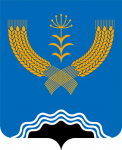 Ҡ А Р А Р                                                                                     Р Е Ш Е Н ИЕ 29 декабря 2021г.                               121                                      29 декабря 2021г.Об утверждении Дополнительного соглашения № 25 к Соглашению между органами местного самоуправления сельского поселения Верхнебишиндинский сельсовет муниципального района Туймазинский район Республики Башкортостан и муниципального района Туймазинский район Республики Башкортостан  о передаче органам местного самоуправления муниципального района Туймазинский район Республики Башкортостан осуществления части полномочий органов местного самоуправления сельского поселения Верхнебишиндинский сельсовет муниципального района Туймазинский район Республики БашкортостанСовет сельского поселения Верхнебишиндинский сельсовет муниципального района Туймазинский район Республики Башкортостан РЕШИЛ:Утвердить Дополнительное соглашение № 25 к Соглашению между органами местного самоуправления муниципального района Туймазинский район Республики Башкортостан и сельского поселения Верхнебишиндинский сельсовет муниципального района Туймазинский район Республики Башкортостан о передаче органам местного самоуправления муниципального района Туймазинский район Республики Башкортостан осуществления части полномочий органов местного самоуправления сельского поселения Верхнебишиндинский сельсовет муниципального района Туймазинский район Республики Башкортостан (прилагается).Глава сельского поселенияВерхнебишиндинский      сельсовет       муниципального района    Туймазинский          район Республики  Башкортостан                                                  Р.А Миннуллин   Приложение 1к решению сельского поселения Верхнебишиндинский сельсовет муниципального района Туймазинский район Республики Башкортостан от «29 » декабря 2021 № 121                                                   Дополнительное соглашение № 25 к Соглашению между органами местного самоуправления муниципального района Туймазинский район Республики Башкортостан и сельского поселения Верхнебишиндинский сельсовет муниципального района Туймазинский район Республики Башкортостан о передаче органам местного самоуправления муниципального района Туймазинский район Республики Башкортостан осуществления части полномочий органов местного самоуправления сельского поселения Верхнебишиндинский сельсовет муниципального района Туймазинский район Республики Башкортостан               Совет сельского поселения Верхнебишиндинский сельсовет муниципального района Туймазинский район Республики Башкортостан, именуемый в дальнейшем «Сторона 1», в лице председателя Совета  сельского поселения Верхнебишиндинский сельсовет муниципального района Туймазинский район Республики Башкортостан, действующего на основании Устава, с одной стороны, и Совет муниципального района Туймазинский район Республики Башкортостан, именуемый в дальнейшем «Сторона 2», в лице председателя Совета муниципального района Туймазинский район Республики Башкортостан, действующего на основании Устава, с другой стороны, вместе именуемые «Стороны», заключили настоящее Дополнительное соглашение     №  25 об изменении и дополнении отдельных положений Соглашения между органами местного самоуправления муниципального района Туймазинский район Республики Башкортостан и сельского поселения Верхнебишиндинский сельсовет муниципального района Туймазинский район Республики Башкортостан о передаче муниципальному району Туймазинский район Республики Башкортостан осуществления части полномочий сельского поселения Верхнебишиндинский сельсовет муниципального района Туймазинский район Республики Башкортостан от 28 ноября 2005 года  (далее – «Соглашение») о нижеследующем:1.Статью 1 изложить  в следующей  редакции:         Предметом настоящего Соглашения является передача осуществления части следующих полномочий Стороны 1 Стороне 2:    1) предусмотренных пунктом 6 части 1 статьи 14 Федерального закона              «Об общих принципах организации местного самоуправления в Российской Федерации», в части:           1.1. установление размера дохода, приходящегося на каждого члена семьи, и стоимости имущества, находящегося в собственности членов семьи и подлежащего налогообложению, в целях признания граждан малоимущими и предоставления им по договорам социального найма жилых помещений муниципального жилищного фонда;1.2. ведение в установленном порядке учета граждан в качестве нуждающихся в жилых помещениях, предоставляемых по договорам социального найма;        1.3. определение порядка предоставления жилых помещений муниципального специализированного жилищного фонда;       1.4. Признание граждан малоимущими в целях постановки их на учет в качестве нуждающихся в жилых помещениях       1.5. принятие в установленном порядке решений о переводе жилых помещений в нежилые помещения и нежилых помещений в жилые помещения;       1.6. согласование переустройства и перепланировки помещений в многоквартирном доме;       1.7. определение порядка получения документа, подтверждающего принятие решения о согласовании или об отказе в согласовании переустройства и (или) перепланировки помещения в многоквартирном доме в соответствии с условиями и порядком переустройства и перепланировки помещений в многоквартирном доме;      1.8. информирование собственников помещений в многоквартирных домах о способах формирования фонда капитального ремонта, о порядке выбора способа формирования фонда капитального ремонта;      1.9. утверждение порядка и перечня случаев оказания на возвратной и (или) безвозвратной основе за счет средств местного бюджета дополнительной помощи при возникновении неотложной необходимости в проведении капитального ремонта общего имущества в многоквартирных домах;     1.10. постановка граждан на учет в качестве лиц, имеющих право на предоставление земельных участков в собственность бесплатно для индивидуального строительства;     1.11. передача жилых помещений муниципального жилищного фонда в собственность граждан в порядке приватизации;   2) создание условий для обеспечения жителей поселения услугами связи, общественного питания, торговли и бытового обслуживания    3) выдача градостроительного плана земельного участка, расположенного в границах поселения, выдача разрешений на строительство (за исключением случаев, предусмотренных Градостроительным кодексом Российской Федерации, иными федеральными законами), разрешений на ввод объектов в эксплуатацию при осуществлении строительства, реконструкции объектов капитального строительства, расположенных на территории поселения, резервирование земель и изъятие земельных участков в границах поселения для муниципальных нужд, направление уведомления о соответствии указанных в уведомлении о планируемых строительстве или реконструкции объекта индивидуального жилищного строительства или садового дома (далее - уведомление о планируемом строительстве) параметров объекта индивидуального жилищного строительства или садового дома установленным параметрам и допустимости размещения объекта индивидуального жилищного строительства или садового дома на земельном участке, уведомления о несоответствии указанных в уведомлении о планируемом строительстве параметров объекта индивидуального жилищного строительства или садового дома установленным параметрам и (или) недопустимости размещения объекта индивидуального жилищного строительства или садового дома на земельном участке, уведомления о соответствии или несоответствии построенных или реконструированных объекта индивидуального жилищного строительства или садового дома требованиям законодательства о градостроительной деятельности при строительстве или реконструкции объектов индивидуального жилищного строительства или садовых домов на земельных участках, расположенных на территориях поселений;    4) создание условий для предоставления транспортных услуг населению и организация транспортного обслуживания населения в границах поселения     5) содействие в развитии сельскохозяйственного производства, создание условий для развития малого и среднего предпринимательства     6)  создание, содержание и организация деятельности аварийно-спасательных служб и (или) аварийно-спасательных формирований на территории поселения     7) создание условий для организации досуга и обеспечения жителей поселения услугами организаций культуры     8) осуществление контроля за исполнением бюджета сельского поселения в части осуществления внутреннего муниципального финансового контроля в сфере бюджетных правоотношений и контроля в сфере закупок товаров, работ, услуг    9) осуществление муниципального земельного контроля в границах поселения в части:соблюдения требований земельного законодательства по использованию земель в соответствии с разрешенным использованием;        - соблюдения установленного законом порядка, исключающего самовольное занятие земельных участков или использование их без оформленных в установленном порядке правоустанавливающих документов, а также документов, разрешающих вести хозяйственную деятельность;своевременного выполнения обязанностей по приведению земель в состояние, пригодное для использования по целевому назначению, или их рекультивации после завершения разработки месторождений полезных ископаемых (включая общераспространенные полезные ископаемые), строительных, лесозаготовительных, изыскательских и иных работ, ведущихся с нарушением почвенного слоя, в том числе работ, осуществляемых для внутрихозяйственных и собственных надобностей;использования земельных участков по целевому назначению;обеспечения своевременного и качественного выполнения обязательных мероприятий по улучшению земель и охране почв от водной эрозии, заболачивания, подтопления, переуплотнения, захламления, загрязнения и по предотвращению других процессов, ухудшающих качественное состояние земель и вызывающих их деградацию;выполнения требований по предотвращению уничтожения, самовольного снятия и перемещения плодородного слоя почвы, а также порчи земель в результате нарушения правил обращения с пестицидами, агрохимикатами или иными опасными для здоровья людей и окружающей среды веществами и отходами производства и употребления;исполнения предписаний по вопросам соблюдения земельного законодательства и устранения нарушений в области земельных отношений.   10) осуществление муниципального жилищного контроля   11) «участие в предупреждении и ликвидации последствий чрезвычайных ситуаций в границах поселения (за исключением обязанностей по усилению сил и средств Туймазинского звена Башкирской территориальной подсистемы Российской системы по предупреждению и ликвидации чрезвычайных ситуаций)»     12) организация и осуществление мероприятий по территориальной обороне и гражданской обороне, защите населения и территории поселения от чрезвычайных ситуаций природного и техногенного характера».    13)  осуществление муниципального лесного контроля 2.Срок действия Соглашения продлить до    31.12.2022   года включительно.3.Настоящее Дополнительное соглашение подлежит обязательному утверждению решениями Совета сельского поселения Верхнебишиндинский сельсовет муниципального района Туймазинский район Республики Башкортостан, Совета муниципального района Туймазинский район Республики Башкортостан. 4.Настоящее Дополнительное соглашение является неотъемлемой частью Соглашения и вступает в силу со дня его утверждения в установленном порядке. 5.Настоящее Дополнительное соглашение составлено в двух экземплярах, по одному для каждой из сторон, которые имеют равную юридическую силу.  Адреса и реквизиты Сторон: 29  декабря  2021 г.                                                           29 декабря 2021 г. Совет сельскогопоселения Верхнебишиндинский сельсовет муниципального района Туймазинский район Республики Башкортостан452797, Республика Башкортостан,Туймазинский район,село Верхние Бишиндыул. Школьная, 1/1ИНН 0244001979Совет муниципального района Туймазинский район Республики Башкортостан452750, Республики Башкортостан,г.Туймазы, ул. Островского, 34ИНН 0269023565Председатель Совета Сельского поселения Верхнебишиндинский сельсовет муниципального района Туймазинский район Республики Башкортостан__________ / Миннуллин Р.А..М.П.             Председатель Совета              муниципального района             Туймазинский район              Республики Башкортостан             __________ / Гафаров Р.Б.             М.П.